Illegal dapat lapor diri dan pulang secara sukarela melalui seluruh Kantor Imigrasi di Bandara Internasional kapan saja. Berapapun lamanya menjadi illegal, dikecualikan dari denda.  Dapat langsung meninggalkan Korea, tanpa ditahan.  Larangan untuk masuk kembali ke Korea akan dikurangi atau dihapuskan sesuai masa/periode menjadi illegal.  Jika ditangkap dan dideportasi, illegal dilarang masuk kembali ke Korea hingga 10 (sepuluh) tahun.  Jika lapor diri dan pulang secara sukarela, bisa dikecualikan atau maksimal dilarang selama 2 (dua) tahun.  Ketika mengajukan visa untuk masuk kembali ke Korea, akan terlihat bahwa pemohon adalah orang yang pulang secara sukarela sebagai pertimbangan untuk diberikan kemudahan.  Untuk lapor diri dan pulang secara sukarela, harus datang ke Kantor Imigrasi Bandara Internasional dengan membawa dokumen perjalanan yang masih berlaku dan memiliki tiket pesawat.  Lapor diri dan pulang sukarela memerlukan proses, maka harus tiba di Kantor Imigrasi minimal 4 (empat) jam sebelum waktu keberangkatan.  Jika ada pertanyaan lebih lanjut, silahkan menghubungi Kantor Imigrasi di nomor : ☎ 1324Nomor kontak Kantor Imigrasi di Bandara Internasional :Bandara Incheon : ☎ 032-740-7391~2  Bandara Gimpo : ☎ 02-2664-6202Bandara Gimhae : ☎ 051-979-1300 Bandara Incheon : ☎ 032-891-9925, 032-8777-9941Jika anda masuk Korea menggunakan data orang lain, diperlukan waktu lebih lama untuk verifikasi identitas. Oleh karena itu, diharap lapor ke Kantor Imigrasi Bandara Internasional tersebut 3 (tiga) hari sebelum waktu kepulangan. 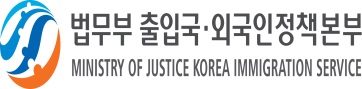 Informasi Bagi Warga Asing Illegal yang Akan Pulang Sukarela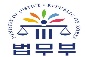 법 무 부